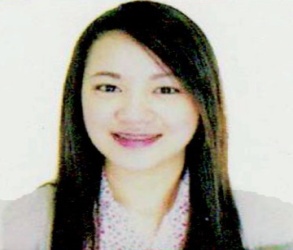 A  HAAD registered nurse with 6 years experience in different field of nursing rendering care to different kinds of patient with different nationalities, traditions and personalities in different levels of health and who is eager to work in any nursing field to implement health, promote nursing care according to professional practice through utilization  of my skills, knowledge and attitude in the field of nursing and integrating values to the workplace such as integrity, dedication to work, competency and honesty. PERSONAL DATA:	Age: 			27 years old	Height: 			5’2”	Weight:			50 kilograms	Gender:			 Female	Date of Birth: 		 January 21, 1989	Civil status: 		 SingleReligion: 		 Roman catholicLanguage Spoken:	English, Arabic,  QUALIFICATIONS:PHILIPPINE  NATIONAL LICENSURE EXAMINATION FOR NURSESLicense Number: 0613487Validity: 1-21-2017HAAD REGISTERED NURSELicense number: GN22381Validity: March 2017EDUCATIONAL BACKGOUND:Tertiary:		Medical Colleges of Northern Philippines			Alimannao Hills, Penablanca, Cagayan			Bachelor of Science in Nursing			2008-2009			St. Paul University Philippines			Mabini St., Tuguegarao City, Cagayan			Bachelor of Science in Nursing			2005-2008Secondary:		Tabuk National High School			Dagupan Centro, Tabuk, Kalinga			2001-2005Primary:		Tabuk Central School			Dagupan Centro, Tabuk, Kalinga			1996-2001WORK EXPERIENCES:Registered General Nurse/ Homecare NurseAl Ain City, Abu DhabiMay 2015 up to presentJob Description:Contributes to care planning, involving clients, and demonstrates an understanding of clients’ rights to make informed decisions Ensures the client as well as family members is provided with appropriate information to make informed decisions relating to treatment, and care reflects clients preferences Provide medical and personal care to individuals who are chronically ill, disabled or suffering from any unusual health conditions.Observes and assess the health of clients. Monitor vital signs and reactions to medications and look for changes in behavior and condition. Reports directly to the client’s physician and family member, especially regarding concerns for new medical conditions or worsening health. Implementing physician’s orders, giving medications with proper drug administration and proper health teaching. Assisting patients on ADL’s, ensuring patient’s safety and comfort.Promoting patient’s independence under supervised nursing care. Directs patient in good health habits.CARELINK HEALTH CARE SERVICESPrivate Duty NurseUpper largo, Novaliches, Quezon City, Metro Manila, PhilippinesMay 2014 to May 2015Job Description:Contracts independently to render nursing care to one patient, in hospital or private home: Administers medications, treatments, dressings, and other nursing services, according to physician's instructions and condition of patient.Observes, evaluates, and records symptoms.Applies independent emergency measures to counteract adverse developments and notifies physician of patient's condition.Maintains equipment and supplies (mechanical ventilator, suction machine, nebulizer, )Ensuring proper ventilation on patients with respiratory support (tracheostomy and endotracheal tube)Assisting patient during feeding (orally, NGT, PEG) and ensuring no risk for aspiration. AL AMEEN HOSPITALIntensive Care Unit (ICU) and Cardiac care unit (CCU) Staff NurseKing Street, Al Salama DistrictTaif City, Kingdom of Saudi ArabiaNovember 25, 2011 up to January 11, 2014Job Description:To provide safe and careful assessment and monitoring of patient’s progress in order to watch sudden changes in patient’s medical condition that might require emergency interventionTo provide care to patients who are critically ill and at high risk for life-threatening health problemsTo provide complete and complex assessment to patients and identify and implement patient care plansResponding to life threatening situations, such as providing cardio-pulmonary resuscitation and administering emergency medicationsAssisting physician in performing invasive procedures such as CVP insertion, intubation, CTT insertion, aspiration of body fluids and maintaining  aseptic technique in order to prevent the spread or development of any microorganism that might cause contaminationInsertion of Indwelling Foley catheter, nasogastric tube, intravenous cannula using total aseptic technique.Medication administration such as oral, intravenous, intramuscular, subcutaneous, intradermal, and parenteral route.Assisting and ensuring patients safely during MRI, CT, UTZ and other diagnostic procedures. health teachings to patients as well as his/her relatives during hospitalization and upon dischargeProvide safe, effective client care using professional knowledge and skills in accordance with agency  policies, protocols and the Registered Nurses Scope of Nursing Practice.) Provide appropriate delegation and direction to other Nurses and to Health Care Assistants working within the department.TUGUEGARAO CITY PEOPLE’S GENERAL HOSPITALGeneral staff nurse ( Medical ward, Pediatric ward, OB-gyne ward, OPD)Tuguegarao City, Cagayan Valley, Philippines	Febuary 2010 to October 2011	Job Description:Provide frequent patient evaluations including monitoring vital signs and referany changes in patient's status or untoward reaction to the doctor. Perform essential procedures such as CPR, suctioning, wound care and dressing, medication administration via oral or parenteral.Administering intravenous Fluids as well as blood transfusion using proper technique as ordered.Monitor, analyze, and record urine and stool output and collect body specimen such as blood, urine stool, and sputum and send for laboratory analysis.Initiates, maintains and concludes therapeutic interpersonal interactions with clients Communicates effectively, positively and courteously with clients and the health care teamPrepare patient for special diagnostic procedures such as X-ray, CT scan, MRI, UTZ, endoscopy, echocardiography etcGive psychological support to patient and family members and to give proper education on disease prognosis.CASES HANDLEDComa, status epilepticus, cerebrovascular accident, intracranial hemorrhage, meningitis,  Chronic Obstructive Pulmonary Disease, Asthma Exacerbation, bronchial asthmas, pneumonia, Acute respiratory distress syndrome, patients in long term oxygen therapy, Respiratory failures, Acute myocardial infarction, angina, Congestive heart failures, pulmonary edema, pulmonary embolism, Post cardiac arrest patients, Acute coronary syndrome, deep vein thrombosis, upper and lower gastrointestinal bleeding, bleeding peptic ulcer, hepatic encephalopathy, Diabetic ketoacidosis, sepsis, acute and end-stage renal failure disease, patients with HIV, Hepa B and C, bed sores, drug overdose, severe anemia, etc.EQUIPMENT HANDLEDMechanical ventilators, defibrillators, cardiac monitors, suction machine, syringe pump, infusion pump, blood warmer, central venous catheter, endotracheal tube, laryngeal mask, laryngoscope, pulse oxymeter, penlight, nasogastric tubes, urinary catheter, intravenous catheters, chest tubes,  crash cart, ambubags, emergency drugs, etc.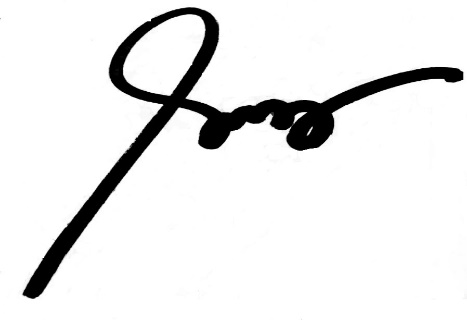 MELLY ROSE BELGICA BANGGOLAYMelly Rose Belgica Banggolay – 1851114To interview this candidate, please send your company name, vacancy, and salary offered details along with this or other CV Reference Numbers that you may have short listed from http://www.gulfjobseeker.com/employer/cvdatabasepaid.php addressing to HR Consultant on email: cvcontacts@gulfjobseekers.comWe will contact the candidate first to ensure their availability for your job and send you the quotation for our HR Consulting Fees. Melly Rose Belgica Banggolay – 1851114To interview this candidate, please send your company name, vacancy, and salary offered details along with this or other CV Reference Numbers that you may have short listed from http://www.gulfjobseeker.com/employer/cvdatabasepaid.php addressing to HR Consultant on email: cvcontacts@gulfjobseekers.comWe will contact the candidate first to ensure their availability for your job and send you the quotation for our HR Consulting Fees. 